РАЗЛИВНОЕ ПИВО — DRAUGHT BEERЦена - Пинта 560 мл / Кувшин 1450мл		Price - Pint 560 ml / Pitcher 1450 ml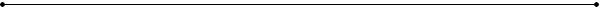 КАРЛОВЕЦ / KARLOVEC — 300 / 700Лежак - традиционный светлый чешский лагер. 4,8%альтмюллер хель / Altmüller Hell — 300 / 700Классический немецкий хеллес. 5,2%ГРОТВЕРГ / GROTWERG — 310 / 720Хеллес - традиционный светлый баварский лагер. 5,2%СТ. петерс. Премиум лагер / ST. PETER'S. Premium lager — 380 / 890Английский лагер. 4,2%Салливанс айриш голд эль / sullivan’s irish gold ale — 400 / 930Ирландский эль. 5,2%АЛЬТМЮЛЛЕР ХЕФЕ-ВАЙСБИР/ Altmüller Hefe-Weissbier— 300 / 700Немецкое пшеничное нефильтрованное пиво. 5,2%Либенвайс / LIEBENWEISS — 310 / 720Немецкое светлое пшеничное нефильтрованное пиво. 5,5%шнайдер вайс тап 1 / Schneider Weisse тap 1 — 380 / 890Немецкий Хефевайцен - пшеничное нефильтрованное пиво. 5,1%БАЛЛАНТАЙН ЭЛЬ / Ballantine Ale — 310 / 720Классический американский янтарный эль. Лицензионный. 4,7%салливанс айриш рэд эль / Sullivan's Irish red Ale — 400 / 930Классический ирландский красный эль. 5,0%ДЖОУС. атомная прачечная / JAWS. nUCLEAR LOUNDRY — 400 / 930Индийский пэйл эль от пивоварни "Джоус". 7,0%ДРАЙНЕСС / Dryness — 330 / 770Сухой стаут в ирландском стиле от пивоварни «Konix Brewery». 3,9%СТ. петерс. КРИМ СТАУТ / ST. PETER'S. Cream Stout — 360 / 840Английский молочный стаут. 6,5%Салливанс айриш стаут / sullivan’s irish stout— 400 / 930Ирландский стаут. 5,1%ДАДА СИДР / DADA cider  320 / 750Ароматный яблочный нефильтрованный сухой сидр 6,0%БЕЛЬГИЙСКОЕ пиво — Belgian BeerЦена - Бокал 400 мл / Кувшин 1450 мл		Price - Glass 400 ml / Pitcher 1450 mlблю манки / BLUE MONKEY — 300 / 870Пшеничный эль в бельгийском стиле от пивоварни "Глетчер". 5,4%СТИНБРЮГГЕ блонд / Steenbrugge Blond — 310 / 900Бельгийский аббатский светлый эль. 6,5%СТИНБРЮГГЕ БРЮН / Steenbrugge Bruin — 310 / 900Бельгийский аббатский темный эль. 6,5%ТИММЕРМАНС КРИК ЛАМБИКУС / TIMMERMANS KRIEK LAMBICUS — 330 / 960Бельгийский вишневый ламбик. 4,0%Бургунь де Фландер / Bourgogne des Flandres — 400 / 1 160Бельгийский темно-рубиновый эль. 5,0%делириум ред / Delirium red — 410 / 1 190Бельгийское крепкое фруктовое пиво. 8,0%КАСТиЛ Руж / KASTEEL Rouge — 440 / 1 280Бельгийский вишневый эль. 7,0%Безалкогольное пиво — nonalcoholic beerArcobräu Weissbier Hell  аркоброй вайсбир хель — 320Немецкое светлое пшеничное нефильтрованное (500 мл)